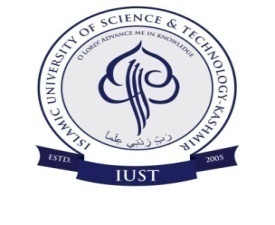 Department of Electrical EngineeringDate sheet for Mid Term Examination of B-Tech 3rd 5th & 7th semester Department of Electrical Engineering.Mr. Zahoor AhmadCoordinator ExaminationDepartment of EEDr. S. A. NahviI/C HeadDepartment of EEDepartment of Electrical EngineeringNOTICE:-               It is hereby notified for the information of all the students of B-Tech 8th Semester Department of Electrical Engineering that the examination which was scheduled on 14th of August 2017(Monday) and was postponed will be now held on 17th of August 2017(Thursday). However the timing and the venue will remain the same.Mr. Zahoor AhmadCoordinator ExaminationDepartment of Electrical EngineeringDepartment of Electrical EngineeringDate Sheet for Makeup Examination of Roll No:-EE-16-04.Mr. Zahoor AhmadCoordinator Examination Department of electrical EngineeringDepartment of Electrical EngineeringConcerned Faculty MembersDepartment of Electrical EngineeringSubject:-Setting up of Question Paper for Mid Term Examination of below mentioned courses.Sir,	Kindly set question Papers for Mid Term Examination of 30 Marks and 1 ½ hrs duration of B-Tech 1st, 3rd, 5th & 7th Semester Department of Electrical Engineering of the Course mentioned below. The same may be submitted on 27th of November 2017 as the examination is scheduled from 28th of November 2017.Mr. Zahoor AhmadCoordinator Examination Department of electrical EngineeringDEPARTMENT OF ELECTRICAL ENGINEERINGI/C Head Department of Electronics &Communication Engineering Subject:-Setting Up of Mid Term Question Paper.Sir,	In reference to above cited, you are hereby requested to set a question paper of 30 Marks and 1 ½ hour duration for Mid Term Examination of 3rd & 7th semester of Electrical Engineering Department in the below mentioned subjects. The same may be submitted by or before 27th of November 2017 as the examination is scheduled from 28th of November 2017.Mr. Zahoor AhmadCoordinator ExaminationDepartment of Electrical EngineeringDEPARTMENT OF ELECTRICAL ENGINEERINGI/C  Head Department of Computer Science & Engineering Subject:-Setting Up of Mid Term Question Paper.Sir,	In reference to above cited, you are hereby requested to set a question paper of 30 Marks and 1 ½ hour duration for Mid Term Examination of 1st, 3rd & 5th semester of Electrical Engineering Department in the below mentioned subjects. The same may be submitted by or before 27th of November 2017 as the examination is scheduled from 28th of November 2017.Mr. Zahoor AhmadCoordinator ExaminationDepartment of Electrical EngineeringDEPARTMENT OF ELECTRICAL ENGINEERINGI/C Head Department of PhysicsSubject:-Setting Up of Mid Term Question Paper.Sir,	In reference to above cited, you are hereby requested to set a question paper of 30 Marks and 1 ½ hour duration for Mid Term Examination of 1st & 3rd semester of Electrical Engineering Department in the below mentioned subjects. The same may be submitted by or before 27th of November 2017 as the examination is scheduled from 28th of November 2017.Mr. Zahoor AhmadCoordinator ExaminationDepartment of Electrical EngineeringDEPARTMENT OF ELECTRICAL ENGINEERINGI/C Head Department of Management Studies.Subject:-Setting Up of Mid Term Question Paper.Sir,	In reference to above cited, you are hereby requested to set a question paper of 30 Marks and 1 ½ hour duration for Mid Term Examination of 7th  semester of Electrical Engineering Department in the below mentioned subjects. The same may be submitted by or before 27th of November 2017 as the examination is scheduled from 28th of November 2017.Mr. Zahoor AhmadCoordinator ExaminationDepartment of Electrical EngineeringDEPARTMENT OF ELECTRICAL ENGINEERING Head Department of ChemistrySubject:-Setting Up of Mid Term Question Paper.Sir,	In reference to above cited, you are hereby requested to set a question paper of 30 Marks and 1 ½ hour duration for Mid Term Examination of 1st semester of Electrical Engineering Department in the below mentioned subjects. The same may be submitted by or before 27th of November 2017 as the examination is scheduled from 28th of November 2017.Mr. Zahoor AhmadCoordinator ExaminationDepartment of Electrical EngineeringDepartment of Electrical EngineeringMINUTES OF MEETINGA Departmental Meeting was held on 05-09-2017 (Tuesday) under the chairmanship of I/C Head Department of Electrical Engineering for finalizing course distribution and for the formation of committees to manage departmental affairs efficiently. The details of the various committees re-framed are as follows.Time Table Committee.                Mr. Rayees Ahmad Lone (In charge) (AP EE).Mr. Mir Uzair Kanth (AP EE).Mr. Araib Irshad (AP EE).Departmental Monitory Committee.Dr. S.A. Nahvi (I/C Head)Mr.Zahoor Ahmad (AP, EE)Mr. Rayees Ahmad Lone (AP, EE)Mr. Mir Uzair Kanth (AP) (Member Secretary)Examination Committee.Mr. Zahoor Ahmad (In Charge) (AP EE).Mr. Owais Ahmad Lone (AP EE).Ms. Suriya Sharif (AP EE).Academic Coordinators.1st Semester: - Ms. Suriya Sharif, Ms. Naira Jeelani (AP’s EE).3rd Semester: - Mr. Araib Irshad (AP EE).5th Semester: - Mr. Zahoor Ahmad, Ms. Munazama Ali (AP’s EE).7th Semester: - Mr. Rayees Ahmad Lone (AP EE)Lab Development Committee.Mr. Rayees Ahmad Lone (In Charge).Mr. Owais Ahmad Lone (AP EE).Mr. Aadil Andrabi (Lab Assistant).Student Projects and Training Committee.Dr. S. A. Nahvi (AP EE)Mr. Zahoor Ahmad (AP EE)Mr. Rayees Ahmad Lone (AP EE)Scholarships:Mr. Bilal Reshi (AP EE)Dr. S. A. NahviI/C HeadDepartment of EECopy to:-DAA for Kind Information.I/C Controller Examinations for information.All Faculty Members for information & Necessary action.Display.Department of Electrical EngineeringOffice MemoIn view of the representation received from some employees regarding the seniority list framed by the committee constituted for the same, a meeting is scheduled on 08-09- 2017 in the office of the undersigned at 02:00pm. Kindly make it convenient to attend.Dr. S. A. NahviI/C Head EEChairman (Seniority list committee)Copy to:-Mr. Mohd Akbar Bhat, BPO (Member).Dr. Majid Hamid Koul, I/C Head ME (Member).Dr. Peer Bilal, AP, Mathematical Sciences (Member).Ms. Monisa Qadri, AP, Journalism (Member).Mr. Shakeel-ul-Rehman, Sr. Assistant Finance (Member).AR Establishment with a request to attend the meeting along with all relevant records in the Registry regarding the representation.SemesterDay/DateCourse Title.Timing3rd 28-11-2017 (Tuesday)Analog Electronics (ECE-311T)2nd  Meeting02:00-03:30pm3rd 29-11-2017 (Wednesday)Electrical Engineering Materials (ELE-312T)2nd  Meeting02:00-03:30pm3rd 30-11-2017 (Thursday)Digital Electronics & Logic Design (ECE-313T)2nd  Meeting02:00-03:30pm3rd 04-12-201  (Monday)Net Work Analysis (ELE-311T)2nd  Meeting02:00-03:30pm3rd 06-12-2017 (Wednesday)Laplace, Fourier & Complex Analysis (MTH-313T)2nd  Meeting02:00-03:30pm3rd 07-12-2017 (Thursday)Elective-I (XXX-xxxX )2nd  Meeting02:00-03:30pm5th28-11-2017 (Tuesday)Electrical Machines-II (ELE-511T)Ist Meeting10:15-11:45am5th29-11-2017 (Wednesday)Numerical Analysis (MTH-511T)Ist Meeting10:15-11:45am5th30-11-2017 (Thursday)Power System-I (ELE-512T)Ist Meeting10:15-11:45am5th04-12-2017 (Monday)Advanced Control System (ELE-513T)Ist Meeting10:15-11:45am5th06-12-2017 (Wednesday)Microprocessors (ELE-514T)Ist Meeting10:15-11:45am5th07-12-2017 (Thursday)Elective-II (xxxxx)Ist Meeting10:15-11:45am7th28-11-2017 (Tuesday)Power System-II (EE-701T)2nd Meeting02:00-03:30pm7th29-11-2017 (Wednesday)Industrial Management (EE-704T)2nd Meeting02:00-03:30pm7th30-11-2017 (Thursday)Microcontroller & Applications (EE-703T)2nd Meeting02:00-03:30pm7th04-12-2017 (Monday)Electrical Drives (EE-705T)2nd Meeting02:00-03:30pm7th06-12-2017 (Wednesday)Power System Protection (EE-702T)2nd Meeting02:00-03:30pmSemesterDay/DateCourse Name/ Course Title2nd18-08-2017 (Friday)Mathematics-I (EE-104TS. NosubjectSemesterNo. Of Papers01.Network Analysis (ELE-311T)3rd 110 (02 Envelops)02.Electrical Machines-II (ELE-511T)5th 110 (02 Envelops)03.Advanced Control System (ELE-513T)5th 110 (02 Envelops)04.Microprocessors (ELE-514T)5th 110 (02 Envelops)05.Power System-I (ELE-512T)5th 110 (02 Envelops)06.Power System-II (EE-701T)7th 110 (02 Envelops)07.Electrical Drives (EE-705T)7th 110 (02 Envelops)08.Power System Protection (EE-702T)7th 110 (02 Envelops)09.Introduction to Electrical Technology3rd110 (02 Envelops)10.Renewable energy resources5th 110 (02 Envelops)11.Basic Electrical Engineering (ELE-101T) Common for All Branches 1st 110 (02 Envelops)S. NoSubjectSemesterNo. Of Copies01.Analog Electronics (ECE-311T)3rd110 (02 Envelops)02.Digital Electronics & Logic Design (ECE-313T)3rd110 (02 Envelops)03.Microcontroller & Applications (EE-703T)7th110 (02 Envelops)S. NoSubjectSemesterNo. Of Copies 01.Laplace, Fourier & Complex Analysis (MTH-313T)3rd 110 (02 Envelops)02.Numerical Analysis (MTH-511T)5th 110 (02 Envelops)03.Maths-I (MTH-111T)1st110 (02 Envelops)S. NoSubjectSemesterNo. Of Copies01.Electrical Engineering Materials (ELE-312T)3rd 110 (02 Envelops)02.Physics-I (PHY-111T)1st 110 (02 Envelops)S. NoSubjectSemesterNo. Of Copies01.Industrial Management (EE-704T)7th 110 (02 Envelops)S. NoSubjectSemesterNo. Of Copies01.Chemistry-I (CHM-111T)1st  110 (02 Envelops)